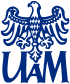 KARTA ZADAŃ STUDENTAPraktyka dydaktycznarok akademicki …………….1. Imię i nazwisko studenta …………………………………………………………….2. Numer indeksu ………………………………………………………………………3. Kierunek studiów: Filologia angielska z pedagogiką4. Rok studiów II semestr 45. Nazwa placówki w której student realizuje praktykę ( nazwa, adres, pieczątka szkoły)…………………………………………………………………………………………………………………………………………………………………………………………………………………………………………………………………………………………………......6. Nauczyciel-opiekun (nauczyciel przedmiotu kierunkowego)……………………………………………………………………….......................................Lp.FORMY AKTYWNOŚCI STUDENTA W TRAKCIE ODBYWANIA PRAKTYKI W SZKOLE PODSTAWOWEJLiczbagodzinData i czytelny podpisNAUCZYCIELA-OPIEKUNA z ramienia szkołyPieczątka instytucji1.Poznanie specyfiki pracy oraz dokumentacji nauczyciela języka angielskiego.52.Obserwacja poprawności metodycznej lekcji (czynności nauczyciela w toku zajęć, tok metodyczny lekcji, struktura treści merytorycznych, interakcje i procesy komunikowania podczas lekcji, sposób aktywizowania, dyscyplinowania, ocena i kontrola).komunikowania w trakcie lekcji, 203.Współdziałanie z nauczycielem w zadaniach dydaktycznych  w zakresie planowania i organizacji procesu edukacyjnego uczniów ze specjalnymi potrzebami edukacyjnymi. 104.Współdziałanie z nauczycielem w zadaniach dydaktycznych  w zakresie planowania, przygotowania zajęć, przygotowanie pomocy dydaktycznych, materiałów do zajęć.Asystowanie nauczycielowi w prowadzeniu zajęć,  przygotowanie prezentacji multimedialnej, przygotowanie kart pracy, kartkówek, sprawdzianów, itp.155.Pełnienie roli nauczyciela – samodzielne prowadzenie zajęć - lekcji języka angielskiego, zgodnie z zasadami projektowania dydaktycznego.156.Opracowanie i realizacja projektu z języka angielskiego107.Analiza i interpretacja zaobserwowanych zdarzeń, doświadczeń, omawianie z nauczycielem lekcji obserwowanych i samodzielnie prowadzonych, konsultacje, ocena własnego funkcjonowania w  zadaniach.157.Łącznie90Łącznie Student/tka odbył/a w ramach PRAKTYKI PRZYGOTOWANIE W ZAKRESIE DYDAKTYCZNYM90Zaliczenie nauczyciela akademickiego (data, podpis)